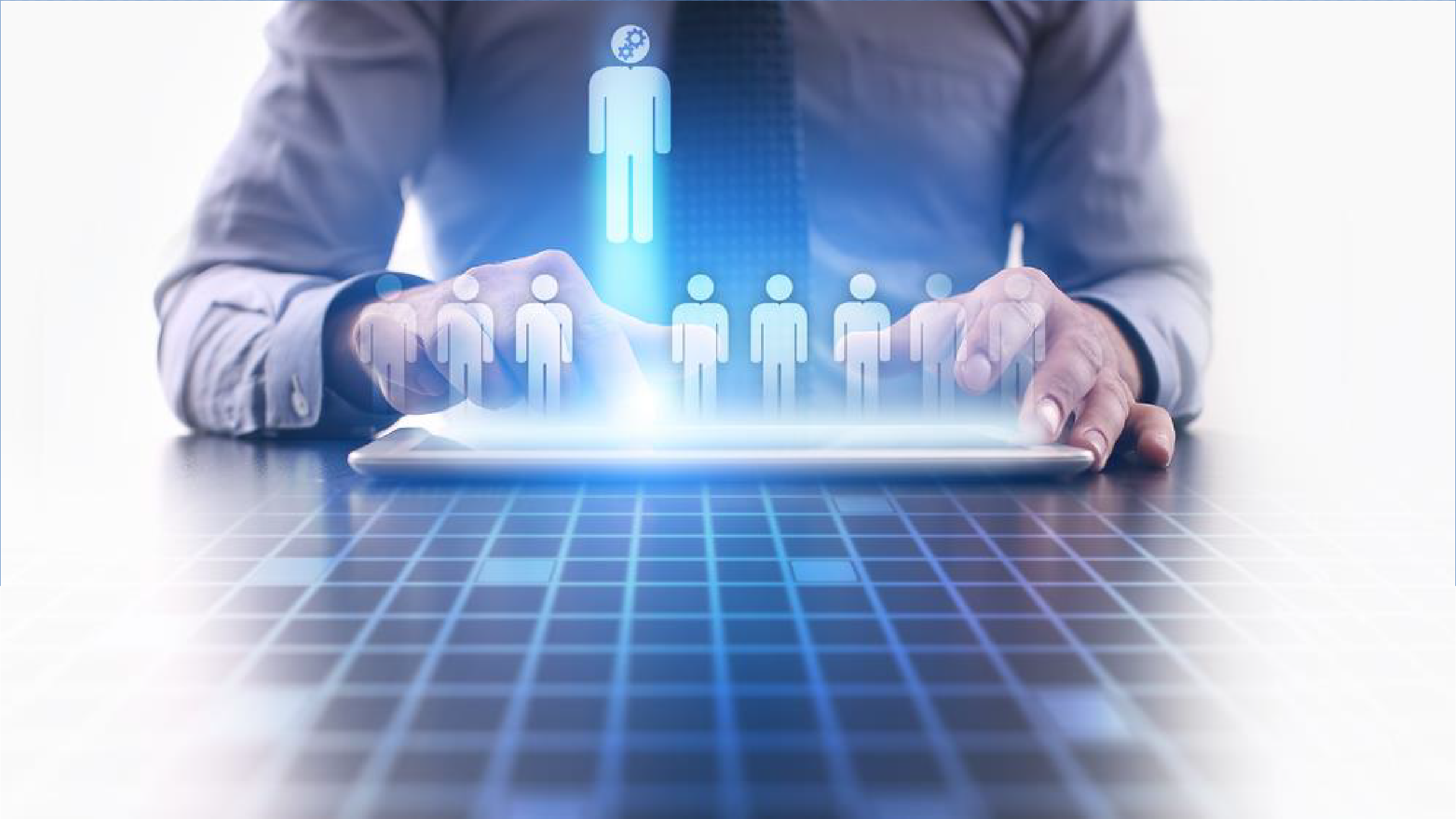 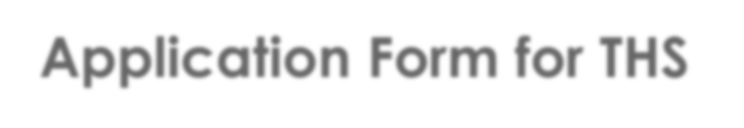 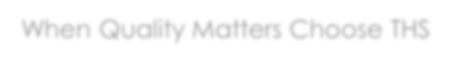 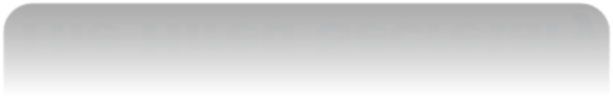 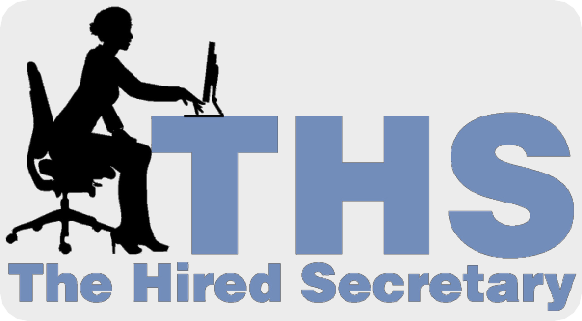 Important InformationPlease ensure that you fill in the information as accurately as possible. Use black ink or type using capital letters. Please do not send any original evidence with this form as we cannot be held responsible for any missing documents. Photocopy needed evidence and send them with this form, but please note that we will still need to see the originals and will therefore make arrangements for this once we have all we need.Ensure that you attach all the relevant details, otherwise we will not be able to consider your application.Why is this needed? At times, our staff can be working for companies that may require more information due to the nature of their business. It is essential that we carry out these checks. We do have very strict criteria that must be met before we are able recommend you to any companies.Please note that The Hired Secretary do not guarantee any work, but we always try our best for all the candidatesthat we accept on to our books.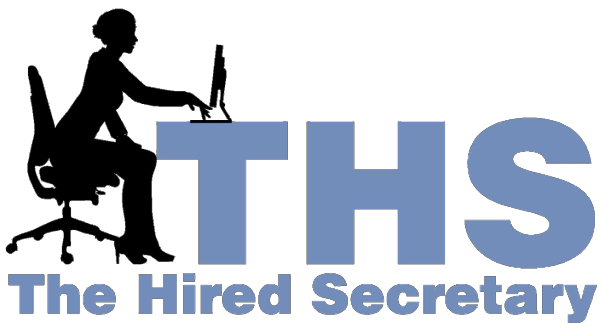 THE HIRED SECRETARY APPLICATION FORMApplication Form Continued (2)Please send or attach two utility bills dated in the last three months. It must have your name andcurrent address details.Application Form Continued (3)Place of birth: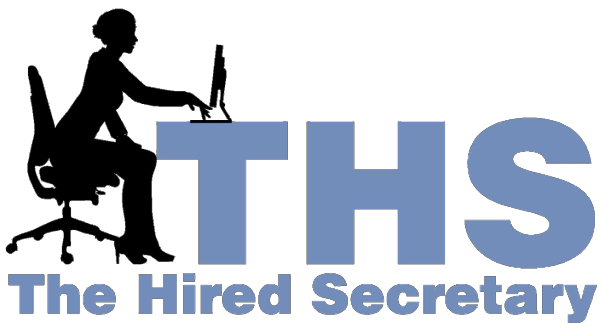 Do you need a work permit to work in the UK?Yes, I do need a work permit No I do not need a work permitIf yes, do you have a work permit to work in the UK?(If yes please send a copy of the evidence with this form)If you need one and do not have one we will not be able to proceed with your application.Yes, I do have a work permitNo I do not have a work permit N/AApplication Form Continued (4)Please attach to this form a photocopy of the page of your passport that has your picture attached.If you do not have a passport, then please photocopy your driving license photocard and your birth certification and attach     it with this form.Application Form Continued (5)Please provide three references. They must be your last three employers. Please can you state the company name, telephone number, address, email address and contact name, they cannot be related to you:Application Form Continued (6)Education:Please let us know about any relevant education that you have relating to the role of an admin, personal assistant, secretary, IT etc nature, please include the year you received the qualification and where you studied. We will need a photocopy of your certificates please send them back with this application form.Qualifications/Colleges/UniversityApplication Form Continued (7)Please state if you have had any convictions: YesNoIf yes, please state the year and give further details below:Is there anything further that you feel we should know? Please give details in the space below:If you have a DBS (CRB) it will give you a stronger chance with certain companies, please feel free to attach a copy to this form. Please note that a DBS maybe required by some companies.Application Form Continued (8)I desire to work: Within an office: Remotely:Both:I desire to be considered for council temping roles: Yes	()	NoIf you desire to be put forward for roles within the council or any office vacancies please state the distance in miles you are willing to travel from your home to get to workDo you have a full UK driving license: Yes	()	NoMinimum hourly wage required:Application Form Continued (9)Emergency Contact DetailsPlease provide details of who we can contact in case of an emergencyApplication Form continued (10)Please provide details of the bank account where you would like to receive your wages below:Sort Code: Account Details: Name on the Card:Please sign the information below after reading it carefully. This is legally bindingI Type Here 	have filled out this application and hereby sign to say that the information that I have given is accurate and true to the best of my knowledge. I understand that I will be held responsible for any consequences that may arise as a result of my omitting relevant and accurate information.Only sign this section if you would like to work remotely:By signing this form, you also agree that you have a quiet, private and well ventilated area from which to work and all the necessary equipment needed. That you have the correct type of chair and desk that will minimize the risk of back issues or injury, and agree to keep yourself well hydrated during any working period.You also agree to keep confidential any data or information that you may be party to through the services you render via The Hired Secretary and any of its clients.Signed Sign Here	Full printed name Type Here 	Date	 Date Here 	Please return the form to The Hired Secretary, Suite 1, 2a Lenham Road, CR7 8QS or email it to mail@hiredsecretary.com.Application Continued (11)Please state your availability for workFull nameType Here Previous NamesType HereDate of birth:Type HereHome Number:Type HereMobile number:Type HereNational Insurancenumber:Type HereCurrent address: Postcode:Type HereHow long have you lived at your current address?Type HereIf you have lived at your current address for less than three years, pleasegive us previous addresses up to the last  three years:DatesType HereType Here Type HereType Here Type HereType Here Previous  Employment History:Please give us the details of your last three employers and details of your roleCompany name: Type HereAddress: Type HereTel: Type HereYour role: Type HereYears worked: Type HereCompany name: Type HereAddress: Type HereTel: Type HereYour role: Type HereYears worked: Type HereCompany name:  Type Here Address: Type Here Tel: Type HereYour role: Type HereYears worked: Type HereNotes: Type HereNameRelationship to youHouse Number:(Type HereMobile Number: Type Here Type Here DayYes/NoHoursMonday Type HereType Here TuesdayType Here Type Here WednesdayType Here Type Here ThursdayType Here Type Here FridayType Here Type Here SaturdayType Here Type Here SundayType Here Type Here 